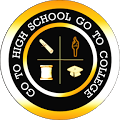 FORRESTER A. LEEScholarship Application2020FORRESTER A. LEE SCHOLARSHIP AWARD APPLICATION 2020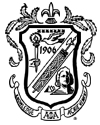 Greeting Seniors,Alpha Phi Alpha Fraternity, Inc., Zeta Nu Lambda Chapter is pleased to announce our Fourth Annual Bro. Forrester A. Lee Scholarship Award Application. The members of Zeta Nu Lambda Chapter seek to identify minority male students to compete for its merit scholarship.  High School seniors who are residents of and/or attend school in Union County in the state of New Jersey that demonstrate academic achievement, exhibit leadership abilities and participate in community service activities are encouraged to apply.   The $1,500.00 Scholarship Award is designed for a Graduating Senior who will be continuing their education at a 4 year college/University during the 2020 fall semester. Students who are selected for the Forrester A. Lee Scholarship will receive the scholarship in the spring of their senior year of high school and paid directly to the institution of enrollment during the subsequent fall semester.  Please note that proof of enrollment is required in order for funds to be paid to the college/university.  The recipient may use the scholarship to attend any four-year College or University to cover expenses and/or other college-related expenses.   This Scholarship is not based on financial need but based on you submitting a Personal Statement and essay on the following Topic. “An Event, and/or Achievement that has impacted your Life” along with the enclosed application.The essay should be: Minimum of 2 pages type written/1.5’ spacing /12pt. fontFrom: Alpha Phi Alpha Fraternity Inc.           Zeta Nu Lambda Chapter            Plainfield, New Jersey The essay will be reviewed based on content, spelling and structure of required topic. ALL ESSAYS MUST BE SUBMITED BY MAIL, POSTMARKED NO LATER THAN Friday June 12, 2020TO: Alpha Phi Alpha       Zeta Nu Lambda Chapter       PO Box 5454      Plainfield, NJ 07061If you have any questions, please contact Mr. Kent Porter @ 732-857-4654Thank You,Kent R. PorterMr. Kent PorterScholarship ChairmanApplicant DataName	First ______________________________	Last_____________________________ 	M.I. ______Address	Street_________________________________________________________	Apt. # _____		City ____________________________	State ______________________	Zip _______		Phone (_____) ___________________	Email   _________________________________Date of Birth	___________________ (m/dd/yyyy) 	Parents: Mother First ___________________________	Mother Last_______________________ 	M.I. ______          Father First ___________________________	Father Last_______________________ 	M.I. ______	Email ____________________________________, _________________________________Mother: Phone Number:_____________________	Father Phone Number____________________________School DataApplicants must include a current official copy of high school transcript of grades and most recent SAT scores.  Student generated online transcripts are not acceptable.Current School Name  ________________________________________________________________Name of High School Advisor    ________________________________________Telephone____________________________            Email Address____________________________________How did you hear of scholarship?  ____ School Official   _____Internet ______Friend/Relative ____Other______List below your scores and dates you have taken or will take the following:Educational PlansWhat are your career goals? ______________________________________________________________________________________________________________________________________________________________________________________________	Please list colleges to which you have applied (Use additional sheet if necessary):Have you been notified of acceptance?  Yes ____No ____If yes, state the school(s). ______________________________________________________________________________________________________________________________________________________________________________________________Community Volunteer ServiceList and describe the volunteer service activities you have participated in without pay in your community from September 20118 to December 31, 2019.  The hours reported for each activity may be verified with the Volunteer Coordinator.  Add the total number of service hours at the end of this section.  If more space is needed for this section, attach a separate sheet following the same format. Be sure to include your name at the top of any additional pages.  If you are unsure if a volunteer activity is eligible or not, list it below and it will be evaluated by the committee.    EmploymentPlease list any paid positions you have /had during the past two school years:Extracurricular ActivitiesPlease list all school related activities of which you have been a part:_________________________________________________________________________________________Personal StatementIn an approximately 500 word essay, describe an event, and/or achievement that has impacted your life.  The essay should be double-spaced, typed in 12pt. font.  Include your name and phone number at the top of the each essay page.Letters of RecommendationPlease provide two letters of recommendation; one from a school counselor or teacher; one from a church or community leader.  Application ChecklistApplication is only considered complete and valid when all items listed are mailed together:Official High School Transcript______ Copy of SAT Scores 	______Personal Statement ______	2 Letters of Recommendation_________________________________________________					_________________Signature of Applicant								Date___________________________________________					_________________Signature of Parent								DateSCHOLARSHIP AWARD PROCEDURESStudents applying for the Alpha Phi Alpha Fraternity, Inc., Zeta Nu Lambda Scholarship must meet the following criteria:Applicant must be a high school senior residing in and/or attending school in Union County in the State of New Jersey.Applicants must enroll in a full-time undergraduate program no later than the fall subsequent to their graduation from high schoolAlpha Phi Alpha Fraternity, Inc., Zeta Nu Lambda Scholarship Selection Process:Demonstrated leadership abilityProven record of school and community involvementEffective oral and written communication skillsTwo letters of recommendationPanel interview conducted by the Alpha Phi Alpha Fraternity, Inc., Zeta Nu Lambda Scholarship CommitteeApplication Deadline:Applications must be postmarked no later than June 12, 2020Application materials must be mailed in one packet. Transcripts and letters of recommendation should NOT be sent under separate cover. Return Completed Application To:Scholarship CommitteeAlpha Phi Alpha Fraternity, Inc.Zeta Nu Lambda Chapter       PO Box 5454      Plainfield, NJ 07061Attention: Mr. Kent PorterQuestions/Additional Information:Mr. Kent Porter (732) 857-4654 or kporter01@yahoo.comVerbalScore           DateMathScore    DateWritingScore           DateMathScore    DateOtherScore        DateSATSAT II Subject TestsName of InstitutionCityStateZipName of ActivityWhat Did You Do?DateName and Phone Number of Volunteer Coordinator/Supervisor